BÀI TẬP KHỐI 2 LẦN 2Phần 1. Bài tập trắc nghiệm :1. Nối phép tính với kết quả đúng :27                12              30             10             18           20               14             162. Đúng ghi  Đ , sai ghi S :* Các số dưới đây được xếp theo thứ tự từ bé đến lớn :a)  2 ; 4 ; 8 ; 6 ; 10 ; 12 ; 14 ; 16 ;18 ; 20    …..b)  2 ; 4 ; 6 ; 8 ; 10 ; 12 ; 14 ; 16 ; 18 ; 20  …...* Các số dưới đây được xếp theo thứ tự từ lớn đến bé :c)  30 ; 27 ; 24 ; 18 ; 15 ; 21 ; 12 ; 9 ; 6 ; 3 …..d)  30 ; 27 ; 24 ; 21 ; 18 ; 15 ; 12 ; 9 ; 6 ; 3 …..3. Đúng ghi Đ , sai ghi S . Viết phép nhân đúng hay sai ?* Có tất cả bao nhiêu con gà ?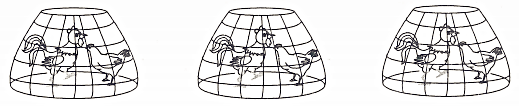 a)  2 x 3 = 6 ( con )  ….	b)  3 x 2 = 6 ( con )  ….* Có tất cả bao nhiêu con mèo ?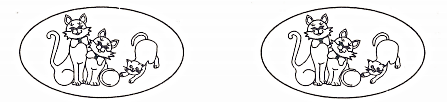 c)  2 x 3 = 6 ( con )  ….	d)  3 x 2 = 6 ( con )  ….Phần 2. - Tự Luận :4. Viết số thích hợp vào ô trống :5.Số ?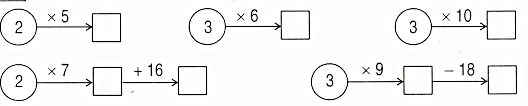 6. Mỗi bàn có 2 học sinh ngồi . Hỏi 6 bàn có bao nhiêu học sinh ngồi ?Bài giải…………………………………………………………….…………………………………………………………….…………………………………………………………….7. Mỗi túi gạo có 3 kg gạo . Hỏi 5 túi gạo có bao nhiêu ki-lô-gam gạo ?Bài giải…………………………………………………………….…………………………………………………………….…………………………………………………………….8. Viết tiếp ba số nữa :a)  8 ; 10 ; 12 ; … ; … ; …. ; 20.b)  20 ; 18 ; 16 ; … ; … ; …. ; 8.c)  12 ; 15 ; 18 ; … ; … ; …. ; 30.d)  24 ; 21 ; 18 ; … ; … ; …. ; 6.TIẾNG VIỆTViết lại các từ ngữ vào chỗ trống sau khi đã điền đúng:s hoặc x-….ôi đỗ/………….	- nước..ôi/………- dòng ….ông/………	-…..ông lên/……….iêt hoặc iêc- xem x…./………	- chảy x……./…….- ch……lá/……..	- ch…….. cây/……..Thay cụm từ khi nào trong mỗi câu hỏi dưới đây bằng một cụm từ khác (bao giờ hoặc lúc nào , tháng mấy,mấy giờ…) và viết lại câu hỏi đó:Khi nào tổ bạn đến thăm gia đình liệt sĩ Võ Thị Sáu?-……………………………………………………………..……………………………………………………………..Khi nào bạn được về quê cùng gia đình?-……………………………………………………………..……………………………………………………………..Bạn xem bộ phim này khi nào?-……………………………………………………………..……………………………………………………………..Bạn có bộ quần áo mới này khi nào?-……………………………………………………………..……………………………………………………………..Viết một đoạn văn (khoảng 5 câu) nói về cảnh vật mùa thu (hoặc mùa đông) ở quê em.-…………………………………………………………………………………………….…..………………………………………………………………………………..………………..………………………………………………………………………………..………………..………………………………………………………………………………..………………..………………………………………………………………………………..………………..………………………………………………………………………………..………………..………………………………………………………………………………..………………..………………………………………………………………………………..………………..………………………………………………………………………………..………………..………………………………………………………………………………..………………..Gợi ý: Cảnh vật mùa thu (mùa đông) ở quê em có những nét gì nổi bật (trời ra sao, mây thế nào; sông, núi, đồng ruộng, vườn cây có nét gì làm em chú ý …)? Nhìn cảnh đó, em có cảm nghĩ gì về quê hương?Thừa số2222222222Thừa số32157986410Tích